РЕПУБЛИКА БЪЛГАРИЯ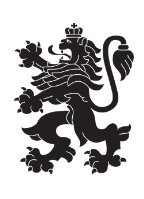 Министерство на земеделието, храните и горитеОбластна дирекция „Земеделие“ – гр.ПазарджикКомисия  по чл.17, ал.1, т.1 от ЗОЗЗ		  Препис - извлечениеПротокол № ПО-10-2От 23.04.2020 год.Р Е  Ш Е Н И Е :№ ПО-10-2от 23 април 2020 годинаЗА:      Промяна предназначение на земеделските земи за неземеделски нужди и      утвърждаване на площадки и трасета за проектиранеКОМИСИЯТА по чл.17, ал. 1, т.1 от ЗОЗЗРЕШИ:I. На основание чл.24, ал.2 от Закона за опазване на земеделските земи и чл.41, ал.1 от Правилника за прилагане на Закона за опазване на земеделските земи, променя предназначението на земеделска земя, собственост на физически и юридически лица, за нуждите на собствениците, както следва:1. Променя предназначението на  общо 13 595 кв. м. земеделска земя, ДЕВЕТА категория, неполивна, собственост на С. А. К. – В. /ПИ 02837.5.704 с площ 4027 кв.м. и ПИ 02837.5.706 с площ 2 048 кв.м./, С. Г. К. /ПИ 02837.5.705 с площ 5 472 кв.м/ и Г. А. К. /ПИ 02837.5.707 с площ 2 048 кв.м./ за изграждане на обект „Курортни дейности, туризъм, спорт  и улица” в землището на гр. Батак, имоти с идентификатори 02837.5.704, 02837.5.705, 02837.5.706, и 02837.5.707,  с НТП - ливада, местност „Камбуров път”, община Батак, област Пазарджик при граници посочени в приложената скица и влязъл в сила ПУП-ПРЗСобствениците на земята да заплатят на основание чл.30, ал.1 от ЗОЗЗ такса по чл.6, т.5 и т.6  на тарифата, както следва:За имот с идентификатор 02837.5.704 и имот с идентификатор 02837.5.706 - такса в размер на 3280,50 лв.За имот с идентификатор 02837.5.705 - такса в размер на 2954,88 лв.За имот с идентификатор 02837.5.707 - такса в размер на 829,44 лв.Решението може да бъде обжалвано при условията и по реда на Административнопроцесуалния кодекс.При отмяна на решението за промяна предназначението на земята, както и в случаите  по чл.24, ал.5, т.2 и 3 от ЗОЗЗ, заплатената такса по чл.30 не се възстановява.При промяна на инвестиционното намерение относно функционалното предназначение на обекта, на основание чл. 67а, ал. 4 от ППЗОЗЗ се провежда процедурата по глава пета от ППЗОЗЗ.II. На основание чл.24, ал.2 от ЗОЗЗ и чл.41, ал.1 от ППЗОЗЗ, във връзка чл.17а, ал.3 от ЗОЗЗ променя предназначението на земеделска земя, собственост на физически и юридически лица, за нуждите на собствениците, както следва:2. Променя предназначението на  1 570 кв. м. земеделска земя, ДЕСЕТА категория, неполивна, собственост на С. И. Н. за изграждане на обект „Къщи за вилен отдих” в землището на гр. Сърница, имот с идентификатор 70648.132.75,  с НТП - ливада, местност „Бардуче”, община Сърница, област Пазарджик при граници посочени в приложената скица и влязъл в сила ПУП-ПРЗ. Собственикът на земята да  заплати на основание чл.30, ал.1 от ЗОЗЗ такса по чл.6, т.7 на тарифата в размер на 211,95 лв.Решението може да бъде обжалвано при условията и по реда на Административнопроцесуалния кодекс.При отмяна на решението за промяна предназначението на земята, както и в случаите  по чл.24, ал.5, т.2 и 3 от ЗОЗЗ, заплатената такса по чл.30 не се възстановява.При промяна на инвестиционното намерение относно функционалното предназначение на обекта, на основание чл. 67а, ал. 4 от ППЗОЗЗ се провежда процедурата по глава пета от ППЗОЗЗ.3. Променя предназначението на  2 322 кв. м. земеделска земя, ДЕСЕТА категория, неполивна, собственост на Р. Ш. О. за изграждане на обект „Индивидуално вилно строителство” в землището на гр. Сърница, имот с идентификатор 70648.172.120,  с НТП - ливада, местност „Орлино”, община Сърница, област Пазарджик при граници посочени в приложената скица и влязъл в сила ПУП-ПРЗ. Собственикът на земята да  заплати на основание чл.30, ал.1 от ЗОЗЗ такса по чл.6, т.7 на тарифата в размер на 313,47 лв.Решението може да бъде обжалвано при условията и по реда на Административнопроцесуалния кодекс.При отмяна на решението за промяна предназначението на земята, както и в случаите  по чл.24, ал.5, т.2 и 3 от ЗОЗЗ, заплатената такса по чл.30 не се възстановява.При промяна на инвестиционното намерение относно функционалното предназначение на обекта, на основание чл. 67а, ал. 4 от ППЗОЗЗ се провежда процедурата по глава пета от ППЗОЗЗ.III. На основание § 30, ал. 2 от Преходните и заключителни разпоредби към Закона за изменение и допълнение на Закона за посевния и посадъчния материал:4. Потвърждава Решение № К-8 от 31.10.2008 год., точка 75, на Комисията по чл.17, ал.1, т.1 от ЗОЗЗ към ОД „Земеделие“ гр. Пазарджик.Заинтересованото лице да заплати на основание чл. 30, ал. 1 от ЗОЗЗ, такса по чл.6, т.7, на Тарифата в размер на 327,60 лева, представляваща разликата между внесената такса в размер на 352,80 лева, посочена в Решение № К-8/31.10.2008 год., точка 75 на Комисията по чл.17, ал.1, т.1 от ЗОЗЗ и определената такса по действащата към момента на внасяне на предложението тарифа в размер на 680,40 лв.Решението може да бъде обжалвано при условията и по реда на Административнопроцесуалния кодекс.5. Потвърждава Решение № К-5/19.07.2005 год., точка 15, на Комисията по чл.17, ал.1, т.1 от ЗОЗЗ към ОД „Земеделие“ гр. Пазарджик.Заинтересованото лице да заплати на основание чл. 30, ал. 1 от ЗОЗЗ, такса по чл.6, т.7, на Тарифата в размер на 3 888,24 лева, представляваща разликата между внесената такса в размер на 3 678,06 лева, посочена в Решение № К-5/19.07.2005 год., точка 15 на Комисията по чл.17, ал.1, т.1 от ЗОЗЗ и определената такса по действащата към момента на внасяне на предложението тарифа в размер на 7 566,30 лв.Решението може да бъде обжалвано при условията и по реда на Административнопроцесуалния кодекс.6. Потвърждава Решение № К-6 от 23.06.2006 год., точка 31, на Комисията по чл.17, ал.1, т.1 от ЗОЗЗ към ОД „Земеделие“ гр. Пазарджик.Заинтересованото лице да заплати на основание чл. 30, ал. 1 от ЗОЗЗ, такса по чл.6, т.2, на Тарифата в размер на 1449,18 лева, представляваща разликата между внесената такса в размер на 1 102,64 лева, посочена в Решение № К-6 от 23.06.2006 год., точка 31 на Комисията по чл.17, ал.1, т.1 от ЗОЗЗ и определената такса по действащата към момента на внасяне на предложението тарифа в размер на 2551,82 лв.Решението може да бъде обжалвано при условията и по реда на Административнопроцесуалния кодекс.7. Потвърждава Решение № РД-10-6/25.09.2009 год., точка 45, на Комисията по чл.17, ал.1, т.1 от ЗОЗЗ към ОД „Земеделие“ гр. Пазарджик.Заинтересованото лице да заплати на основание чл. 30, ал. 1 от ЗОЗЗ, такса по чл.6, т.7, във връзка с чл.5, ал.2, т.3 на Тарифата в размер на 176,28 лева, представляваща разликата между внесената такса в размер на 264,42 лева, посочена в Решение № РД-10-6/25.09.2009 год., точка 45 на Комисията по чл.17, ал.1, т.1 от ЗОЗЗ и определената такса по действащата към момента на внасяне на предложението тарифа в размер на 440,70 лв.Решението може да бъде обжалвано при условията и по реда на Административнопроцесуалния кодекс.8. Потвърждава Решение № К-9/05.12.2008 год., точка 82, на Комисията по чл.17, ал.1, т.1 от ЗОЗЗ към ОД „Земеделие“ гр. Пазарджик.Заинтересованото лице да заплати на основание чл. 30, ал. 1 от ЗОЗЗ, такса по чл.6, т.7, във връзса с чл.5, ал.2, т.3 на Тарифата в размер на 211,84 лева, представляваща разликата между внесената такса в размер на 317,78 лева, посочена в Решение № К-9/05.12.2008 год., точка 82 на Комисията по чл.17, ал.1, т.1 от ЗОЗЗ и определената такса по действащата към момента на внасяне на предложението тарифа в размер на 529,62 лв.Решението може да бъде обжалвано при условията и по реда на Административнопроцесуалния кодекс.9. Потвърждава Решение № К-3/20.03.2008 год., точка 89, на Комисията по чл.17, ал.1, т.1 от ЗОЗЗ към ОД „Земеделие“ гр. Пазарджик.Заинтересованото лице да заплати на основание чл. 30, ал. 1 от ЗОЗЗ, такса по чл.6, т.7, във връзса с чл.5, ал.2, т.3 на Тарифата в размер на 1637,16 лева, представляваща разликата между внесената такса в размер на 1403,28 лева, посочена в Решение № К-3/20.03.2008 год., точка 89 на Комисията по чл.17, ал.1, т.1 от ЗОЗЗ и определената такса по действащата към момента на внасяне на предложението тарифа в размер на 3040,44 лв.Решението може да бъде обжалвано при условията и по реда на Административнопроцесуалния кодекс.10. Потвърждава Решение № К-8/04.10.2007 год., точка 66, на Комисията по чл.17, ал.1, т.1 от ЗОЗЗ към ОД „Земеделие“ гр. Пазарджик.Заинтересованото лице да заплати на основание чл. 30, ал. 1 от ЗОЗЗ, такса по чл.6, т.2 на Тарифата в размер на 4708,01 лева, представляваща разликата между внесената такса в размер на 4126,33 лева, посочена в Решение № К-8/04.10.2007 год., точка 66 на Комисията по чл.17, ал.1, т.1 от ЗОЗЗ и определената такса по действащата към момента на внасяне на предложението тарифа в размер на 8834,34 лв.Решението може да бъде обжалвано при условията и по реда на Административнопроцесуалния кодекс.11. Потвърждава Решение № РД-10-5/13.08.2009 год., точка 19, на Комисията по чл.17, ал.1, т.1 от ЗОЗЗ към ОД „Земеделие“ гр. Пазарджик.Заинтересованото лице да заплати на основание чл. 30, ал. 1 от ЗОЗЗ, такса по чл.6, т.2 на Тарифата в размер на 1349,09 лева, представляваща разликата между внесената такса в размер на 1 026,48 лева, посочена в Решение № РД-10-5/13.08.2009 год., точка 19 на Комисията по чл.17, ал.1, т.1 от ЗОЗЗ и определената такса по действащата към момента на внасяне на предложението тарифа в размер на 2375,57 лв.Решението може да бъде обжалвано при условията и по реда на Административнопроцесуалния кодекс.IV. На основание 41а от Правилника за прилагане на Закона за опазване на земеделските земи, спира процедурата за промяна предназначение, както следва:12. Спира процедурата за промяна предназначението на  1 301 кв. м. земеделска земя, СЕДМА категория, неполивна, собственост на Г. С. Д. за изграждане на обект „Вилно строителство” в землището на гр. Батак, имот с идентификатор 02837.9.7  с НТП - ливада, местност „Голака”, община Батак, област Пазарджик при граници посочени в приложената скица и влязъл в сила ПУП-ПРЗ до представяне на окомплектована преписка по реда на чл.30 и чл.40 от ППЗОЗЗ за имот с идентификатор 02837.503.733 по КККР на гр. Батак, включително и скица на имота, като земеделска земя.Към преписката е представен влязъл в сила ПУП – ПРЗ, като графичната част включва имоти с идентификатори  02837.9.7 и 02837.503.733.Решение на Общински съвет Батак № 514/27.06.2019 год. за разрешение за изработване на ПУП – ПРЗ е само за имот  02837.9.7.Решение на Общински съвет Батак № 548/12.09.2019 год. за одобряване  на ПУП – ПРЗ е само за имот  02837.9.7. Към преписката е приложена графична част на  ПУП за ЧИ на ПР на улица с о.т. 53 – о.т. 61 по регулационния план на гр. Батак, влязъл в сила с Решение № 480 от 28.02.2019 год., взето с протокол № 40 на ОбС-Батак, обнародвано в бр.32 на ДВ, от 16.04.2019 год. и влязъл в сила на 16.05.2019 год.Съгласно влязлото в сила частично изменение, имот с идентификатор 02837.503.733 остава извън урбанизираната територия.Имот с идентификатор 02837.503.733 е част от имот №909007 по обезсилената КВС, с НТП – ливада, подробно описан в нотариален акт за покупко-продажба № 122 от 28.03.2002 год. Решението може да бъде обжалвано при условията и по реда на Административнопроцесуалния кодекс.13. Спира процедурата за промяна на предназначение на  253 кв. м. земеделска земя, ДЕВЕТА категория, неполивна, собственост на Й. С. М. за изграждане на обект „Вилно застрояване” в землището на гр. Батак, имот с идентификатор 02837.4.448,  с НТП - ливада, местност „Требище”, община Батак, област Пазарджик при граници посочени в приложената скица и влязъл в сила ПУП-ПРЗ до представяне на становище от РДГ гр. Пазарджик относно промяна предназначението на имота по реда ЗОЗЗ и ППЗОЗЗ и дали имотът представлява гора по смисъла на чл.2 от ЗГ.Решението може да бъде обжалвано при условията и по реда на Административнопроцесуалния кодекс.